网络公开信息表用人单位名称国电电力九鼎哈密风力发电有限公司上湖风电场国电电力九鼎哈密风力发电有限公司上湖风电场国电电力九鼎哈密风力发电有限公司上湖风电场建设单位地址新疆哈密市巴里坤哈萨克族自治县三塘湖镇用人单位联系人寇站长技术服务项目组人员名单韩波、王金鑫韩波、王金鑫韩波、王金鑫现场调查人员韩波、王金鑫现场调查时间2023.5.31现场检测人员韩波、王金鑫现场检测时间2023.6.1用人单位陪同人王某鹏王某鹏王某鹏证明现场调查、现场采样、现场检测的图像影像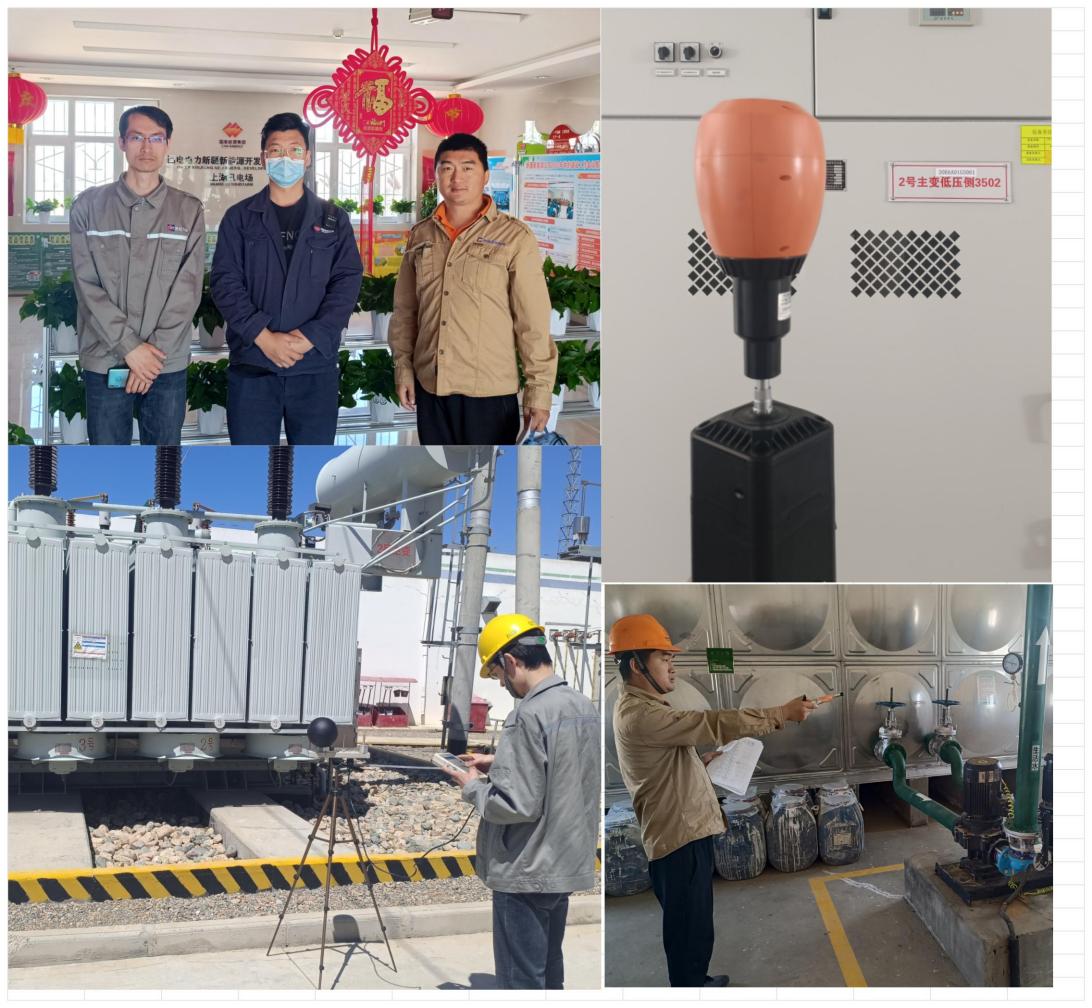 